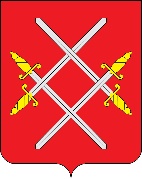 ГЛАВА РУЗСКОГО ГОРОДСКОГО ОКРУГАМОСКОВСКОЙ ОБЛАСТИПОСТАНОВЛЕНИЕот ___________ № _____Об утверждении Правил использования водных объектов общего пользования, расположенных на территории Рузского городского округа Московской области, для личных и бытовых нуждВ связи с реализацией полномочий органов местного самоуправления в области водных отношений, в соответствии с Водным кодексом Российской Федерации, Федеральным законом от 06.10.2003 № 131-ФЗ «Об общих принципах организации местного самоуправления в Российской Федерации», руководствуясь Уставом Рузского городского округа, постановляю:Утвердить Правила использования водных объектов общего пользования, расположенных на территории Рузского городского округа Московской области, для личных и бытовых нужд (прилагаются).Признать утратившим силу постановление Главы Рузского городского округа Московской области от 20.03.2019 № 713 «Об утверждении правил использования водных объектов общего пользования, расположенных на территории Рузского городского округа Московской области, для личных и бытовых нужд».Опубликовать настоящее постановление в официальном периодическом печатном издании, распространяемом в Рузском городском округе Московской области и разместить на официальном сайте Рузского городского округа в сети «Интернет». Контроль за исполнением настоящего постановления возложить на Заместителя Главы Рузского городского округа Погребного А.А.  Глава городского округа                                                                      Н.Н. ПархоменкоПриложение к постановлению ГлавыРузского городского округаот _____________№ _______ПРАВИЛАИСПОЛЬЗОВАНИЯ ВОДНЫХ ОБЪЕКТОВ ОБЩЕГО ПОЛЬЗОВАНИЯ, РАСПОЛОЖЕННЫХ НА ТЕРРИТОРИИ РУЗСКОГО ГОРОДСКОГО ОКРУГА МОСКОВСКОЙ ОБЛАСТИ, ДЛЯ ЛИЧНЫХ И БЫТОВЫХ НУЖД1. Общие положения1.1 Настоящие Правила разработаны в соответствии со ст. 6, 27, 65 Водного кодекса Российской Федерации от 03.06.2006 N 74-ФЗ, ст. 15 Федерального закона от 06.10.2003 № 131-ФЗ «Об общих принципах организации местного самоуправления в Российской Федерации», ст. 18 Федерального закона от 30.03.1999 N 52- ФЗ «О санитарно-эпидемиологическом благополучии населения» и устанавливают порядок использования поверхностных водных объектов общего пользования для личных и бытовых нужд на территории Рузского городского округа Московской области.Настоящие Правила определяют требования, предъявляемые к забору (изъятию) воды для личных и бытовых нужд, купанию людей, отдыху, туризму, спорту, любительскому рыболовству, водопою, водоотведению, и обязательны для населения и организаций любой формы собственности на территории Рузского городского округа Московской области.2. Основные требования и определения2.1 В настоящих Правилах применяются следующие термины и определения:водный объект - природный или искусственный водоем, водоток либо иной объект, постоянное или временное сосредоточение вод в котором имеет характерные формы и признаки водного режима;водный объект общего пользования - поверхностный водный объект, находящийся в государственной или муниципальной собственности, являющийся общедоступным для граждан, если иное не предусмотрено водным законодательством;личные и бытовые нужды - личные, семейные, домашние нужды, не связанные с осуществлением предпринимательской деятельности, включающие в себя купание, полив садовых, огородных, дачных земельных участков, ведение личного подсобного хозяйства, а также водопой, проведение работ по уходу за сельскохозяйственными животными, любительское рыболовство, плавание и причаливание плавучих средств, находящихся в частной собственности физических лиц, а также водоотведение;водоохранная зона - территория, примыкающая к береговой линии (границам водного объекта) морей, рек, ручьев, каналов, озер, водохранилищ и на которых устанавливается специальный режим осуществления хозяйственной и иной деятельности в целях предотвращения загрязнения, засорения, заиления и истощения вод, а также сохранения среды обитания водных биологических ресурсов и других объектов животного и растительного мира. Ширина водоохранной зоны устанавливается Водным кодексом Российской Федерации;прибрежная защитная полоса - территория в границах водоохранных зон, на которой вводятся дополнительные ограничения хозяйственной и иной деятельности;береговая полоса - полоса земли вдоль береговой линии (границы водного объекта) общего пользования. Ширина береговой полосы водных объектов общего пользования составляет двадцать метров, за исключением береговой полосы каналов, а также рек и ручьев, протяженность которых от истока до устья не более чем десять километров. Ширина береговой полосы каналов, а также рек и ручьев, протяженность которых от истока до устья не более чем десять километров, составляет пять метров;использование водных объектов - использование различными способами водных объектов для удовлетворения потребностей Российской Федерации, субъектов Российской Федерации, муниципальных образований, физических лиц, юридических лиц;сточные воды - дождевые, талые, инфильтрационные, поливомоечные, дренажные воды, сточные воды централизованной системы водоотведения и другие воды, отведение (сброс) которых в водные объекты осуществляется после их использования или сток которых осуществляется с водосборной площади;дренажные воды - воды, отвод которых осуществляется дренажными сооружениями для сброса в водные объекты.3. Полномочия органов местного самоуправления в области водных отношений3.1 К полномочиям Администрации Рузского городского округа Московской области в отношении водных объектов, находящихся в муниципальной собственности округа, относятся:1) владение, пользование, распоряжение такими водными объектами;2) осуществление мер по предотвращению негативного воздействия вод и ликвидации его последствий;3) осуществление мер по охране таких водных объектов;4) установление ставок платы за пользование такими водными объектами, порядка расчета и взимания этой платы.3.2 К полномочиям Администрации Рузского городского округа Московской области в области водных отношений кроме полномочий собственника относится установление правил использования водных объектов общего пользования, расположенных на территории округа, для личных и бытовых нужд.3.3 В чрезвычайных ситуациях и других случаях, предусмотренных законодательством Российской Федерации и Московской области, Администрацией Рузского городского округа Московской области могут вводиться следующие ограничения на использование водных объектов общего пользования:а)	на забор (изъятие) водных ресурсов для целей питьевого и хозяйственного водоснабжения;б)	на купание;в)	на использование маломерных судов, водных мотоциклов и других технических средств, предназначенных для отдыха на водных объектах;г)	на рыболовство;д)	на водопой домашнего скота;е)	другие ограничения, предусмотренные законодательством Российской Федерации.4. Порядок использования водных объектов общего пользования для личных и бытовых нуждИспользование водных объектов общего пользования для личных и бытовых нужд общедоступно и осуществляется бесплатно, если иное не предусмотрено водным законодательством.Береговая полоса предназначается для общего пользования. Каждый гражданин вправе пользоваться (без использования механических транспортных средств) береговой полосой водных объектов общего пользования для передвижения и пребывания около них, в том числе для осуществления любительского рыболовства и причаливания плавучих средств.Юридические лица, физические лица или индивидуальные предприниматели при использовании водных объектов общего пользования должны соблюдать режим использования водоохранных зон и прибрежных защитных полос водных объектов. В границах водоохранных зон запрещаются:а)	использование сточных вод в целях повышения почвенного плодородия;б)	размещение кладбищ, скотомогильников, объектов размещения отходов производства и потребления, химических, взрывчатых, токсичных, отравляющих и ядовитых веществ (за исключением специализированных хранилищ аммиака, метанола, аммиачной селитры и нитрата калия на территориях морских портов, пе), пунктов захоронения радиоактивных отходов, а также загрязнение территории загрязняющими веществами, предельно допустимые концентрации которых в водах водных объектов рыбохозяйственного значения не установлены;в)	осуществление авиационных мер по борьбе с вредными организмами;г)	движение и стоянка транспортных средств (кроме специальных транспортных средств), за исключением их движения по дорогам и стоянки на дорогах и в специально оборудованных местах, имеющих твердое покрытие;д)	строительство и реконструкция автозаправочных станций, складов горюче-смазочных материалов (за исключением случаев, если автозаправочные станции, склады горюче-смазочных материалов размещены на территориях портов, инфраструктуры внутренних водных путей, в том числе баз (сооружений) для стоянки маломерных судов, объектов органов федеральной службы безопасности), станций технического обслуживания, используемых для технического осмотра и ремонта транспортных средств, осуществление мойки транспортных средств;е)	хранение пестицидов и агрохимикатов, применение пестицидов и агрохимикатов;ж)	сброс сточных, в том числе дренажных вод;з)	разведка и добыча общераспространенных полезных ископаемых (за исключением случаев, если разведка и добыча общераспространенных полезных ископаемых осуществляются пользователями недр, осуществляющими разведку и добычу иных видов полезных ископаемых, в границах предоставленных им в соответствии с законодательством Российской Федерации о недрах горных отводов и (или) геологических отводов на основании утвержденного технического проекта в соответствии со статьей 19.1 Закона Российской Федерации от 21.02.1992 N 2395-1 «О недрах»).В границах прибрежных защитных полос наряду с ограничениями, указанными выше, запрещаются:а)	распашка земель;б)	размещение отвалов размываемых грунтов;в)	выпас сельскохозяйственных животных и организация для них летних лагерей, ванн.4.4	При использовании водных объектов общего пользования, в том числе береговой полосы водного объекта, устанавливаются следующие запреты, определенные СанПиН 2.1.3684-21 «Санитарно-эпидемиологические требования к содержанию территорий городских и сельских поселений, к водным объектам, питьевой воде и питьевому водоснабжению, атмосферному воздуху, почвам, жилым помещениям, эксплуатации производственных, общественных помещений, организации и проведению санитарно-противоэпидемических (профилактических) мероприятий»:- запрещается мойка транспортных средств в водных объектах и на их берегах, а также проведение работ, являющихся источником загрязнения вод, в отсутствие сооружений, обеспечивающих охрану водных объектов от загрязнения, засорения, заиления и истощения вод;- загрязнение и засорение водоемов и береговой полосы, размещение твердых и жидких бытовых отходов, мусора;- размещение на территории водоохранных зон свалок, отвалов размываемых грунтов, складирование бытового и строительного мусора, минеральных удобрений и ядохимикатов, снега и сколов льда, счищаемых с внутриквартальных, дворовых территорий, территорий хозяйствующих субъектов, листву, обрезь деревьев (кустарников), смета с внутриквартальных, дворовых территорий, территорий хозяйствующих субъектов;- совершение иных действий, угрожающих жизни и здоровью людей и наносящих вред окружающей среде.4.5	Юридические лица, физические лица или индивидуальные предприниматели при использовании водных объектов общего пользования руководствуются законодательством Российской Федерации, в том числе Водным кодексом Российской Федерации от 03.06.2006 N 74-ФЗ, законодательством об особо охраняемых природных территориях, о санитарно-эпидемиологическом благополучии населения, о водных биоресурсах, о природных лечебных ресурсах, лечебно-оздоровительных местностях и курортах, устанавливающим, в частности, соответствующие режимы особой охраны для водных объектов:- отнесенных к особо охраняемым водным объектам;- входящих в состав особо охраняемых природных территорий;- расположенных в границах зон, округов санитарной охраны водных объектов источников питьевого водоснабжения;- расположенных в границах рыбохозяйственных заповедных зон; содержащих природные лечебные ресурсы;- расположенных на территории лечебно-оздоровительной местности или курорта в границах зон округа их санитарной охраны.4.6	Во избежание загрязнения, засорения и истощения вод водных объектов общего пользования на территории Рузского городского округа Московской области в соответствии с п. 16 ст. 65, п. 2 ст. 27 Водного кодекса Российской Федерации от 03.06.2006 N 74-ФЗ, СанПиН 2.1.3684-21 «Санитарно-эпидемиологические требования к содержанию территорий городских и сельских поселений, к водным объектам, питьевой воде и питьевому водоснабжению, атмосферному воздуху, почвам, жилым помещениям, эксплуатации производственных, общественных помещений, организации и проведению санитарно-противоэпидемических (профилактических) мероприятий»:Территориальным отделам территориального управления Администрации Рузского городского округа Московской области предоставлять гражданам информацию об ограничениях водопользования на водных объектах общего пользования, расположенных на вверенной территории;юридическим и физическим лицам устанавливать локальные очистные сооружения дренажных и сточных вод, а также организовать контроль качества сбрасываемых сточных и дренажных вод;юридическим и физическим лицам в случае непосредственного сброса дренажных и сточных вод в водные объекты общего пользования получить разрешение о предоставлении водных объектов в пользование согласно постановлению Правительства Российской Федерации от 19.01.2022 №18 «О подготовке и принятии решения о предоставлении водного объекта в пользование»;юридическим и физическим лицам, индивидуальным предпринимателям запрещается осуществлять сброс в водные объекты общего пользования, захоронение в них и на территории их водоохранных зон и прибрежных защитных полос жидких и твердых бытовых отходов производства и потребления, а также осуществлять сброс сельскохозяйственных и ливневых сточных вод;в случае нарушения Правил использования водных объектов общего пользования для личных и бытовых нужд материалы передаются в ТУ Роспотребнадзора и Межрегиональное Управление Росприроднадзора по Московской и Смоленской областям для принятия мер административного воздействия к нарушителю;в случае сброса дренажных и сточных вод в водный объект общего пользования без разрешения на предоставление водных объектов в пользование представители Администрации Рузского городского округа Московской области имеют право организовать тампонирование выведенных в водный объект труб для установления их владельца и прекращения сброса;садоводческим, огородническим или дачным некоммерческим объединениям граждан, размещенным в границах водоохранных зон и не оборудованным сооружениями для очистки сточных вод, до момента их оборудования такими сооружениями и (или) подключения к системам, указанным в пункте 1 части 16 статьи 65 Водного кодекса, допускается применение приемников, изготовленных из водонепроницаемых материалов, предотвращающих поступление загрязняющих веществ, иных веществ и микроорганизмов в окружающую среду.5. Требования к водозабору для личных и бытовых нуждДля целей питьевого и хозяйственно-бытового водоснабжения должны использоваться водные объекты общего пользования, защищенные от загрязнения и засорения, пригодность которых для указанных целей определяется на основании санитарно-эпидемиологических заключений в соответствии с законодательством.Водопользование на объектах общего пользования может быть ограничено в случаях:угрозы причинения вреда жизни и здоровью человека;возникновения чрезвычайных ситуаций;причинения вреда окружающей среде;в иных случаях, предусмотренных действующим законодательством.Запрещается забор воды для полива садовых, огородных, дачных земельных участков, ведения личного подсобного хозяйства, а также водопоя, проведения работ по уходу за сельскохозяйственными животными в количестве, наносящем ущерб другим водопользователям.6. Требования к местам, отведенным для купанияКупание людей на водных объектах общего пользования на территории Рузского городского округа Московской области осуществляется в соответствии с требованиями, установленными Правилами охраны жизни людей на воде в Московской области, утвержденными постановлением Правительства Московской области от 28.09.2007 № 732/21 «О Правилах охраны жизни людей на водных объектах в Московской области.В соответствии с ГОСТ 17.1.5.02-80 «Гигиенические требования к зонам рекреации водных объектов» к зонам для купания людей устанавливаются следующие требования:- соответствие качества воды и состояния территории требованиям санитарных норм;- благоприятный гидравлический режим (отсутствие водоворотов, течений более 0,5 м/с, резких колебаний уровня воды);- наличие или возможность устройства удобных и безопасных подходов к воде;- безопасный рельеф дна (отсутствие ям, зарослей водных растений, острых камней и пр.);- места, отведенные для купания, должны быть размещены за пределами санитарно-защитных зон промышленных предприятий и с наветренной стороны по отношению к источникам загрязнения окружающей среды и источникам шума;- места, отведенные для купания, должны быть удалены от портов и портовых сооружений, шлюзов, мест сброса сточных вод, стойбищ и водопоя сельскохозяйственных животных, а также других источников загрязнения.6.3	При использовании водных объектов запрещается:- купаться в местах, где выставлены щиты с предупреждениями и запрещающими надписями;- купаться в необорудованных, незнакомых местах;- заплывать за буйки, обозначающие границы плавания;- подплывать к моторным, парусным судам, весельным лодкам и другим плавательным средствам;- прыгать в воду с катеров, лодок, причалов, а также сооружений, не приспособленных для этих целей;- распивать спиртные напитки, купаться в состоянии алкогольного опьянения; приводить с собой собак и других животных;- оставлять мусор на берегу и в кабинах для переодевания;- играть с мячом и в спортивные игры в не отведенных для этого местах, нырять в воду с захватом купающихся;- подавать крики ложной тревоги;- плавать на средствах, не предназначенных для этого.7. Требования к выбору мест для любительского рыболовства и для использования водных объектов общего пользования для плавания на маломерных плавательных средствах7.1	Граждане вправе осуществлять любительское рыболовство на водных объектах общего пользования свободно и бесплатно, если иное не предусмотрено Федеральным законом от 20.12.2004 N 166-ФЗ «О рыболовстве и сохранении водных биологических ресурсов». Ограничения любительского рыболовства могут устанавливаться в соответствии со статьей 26 вышеуказанного Федерального закона. Ограничения рыболовства устанавливаются федеральным органом исполнительной власти в области рыболовства.Любительское рыболовство может осуществляться как с условием возвращения добытых (выловленных) водных биоресурсов в среду их обитания, так и без этого условия. Любительское рыболовство в прудах, обводненных карьерах, находящихся в собственности граждан или юридических лиц, осуществляется с согласия их собственников.На рыбопромысловых участках, предоставленных юридическим лицам и индивидуальным предпринимателям для организации любительского рыболовства на основании договоров о предоставлении рыбопромыслового участка, любительское рыболовство осуществляется гражданами при наличии путевки (документа, подтверждающего заключение договора возмездного оказания услуг в области любительского рыболовства).Использование водных объектов общего пользования для плавания на маломерных средствах производится в соответствии с Правилами пользования водными объектами для плавания на маломерных судах в Московской области, утвержденными постановлением Правительства Московской области от 04.07.2007 N494/21.На водных объектах общего пользования может быть запрещено использование маломерных судов и других технических средств, предназначенных для отдыха на водных объектах. При плавании на маломерных судах запрещается:а)	управлять маломерным судном:- не зарегистрированным в установленном порядке;- не прошедшим технического освидетельствования (осмотра);- не несущим бортовых номеров;- переоборудованным без соответствующего разрешения;- с нарушением норм загрузки, пассажировместимости, ограничений по району и условиям плавания;- без удостоверения на право управления маломерным судном;- в состоянии опьянения;б)	передавать управление судном лицу, не имеющему права управления или находящемуся в состоянии опьянения;в)	превышать установленные скорости движения;г)	нарушать правила маневрирования, подачи звуковых сигналов, несения бортовых огней и знаков;д)	наносить повреждения гидротехническим сооружениям, техническим средствам знакам судоходной и навигационной обстановки;е)	заходить в постоянно или временно закрытые для плавания районы без специального разрешения или преднамеренно останавливаться в запрещенных местах;ж)	в целях обеспечения безопасности людей заходить под мотором или парусом и маневрировать на акваториях пляжей, купален, других мест купания и массового отдыха населения на водных объектах;з)	приближаться на водных мотоциклах (гидроциклах) к ограждению границ заплыва на пляжах и других организованных мест купания;и)	перевозить на судне детей дошкольного возраста без сопровождения взрослых;к)	швартоваться, останавливаться, становиться на якорь у плавучих навигационных знаков, грузовых и пассажирских причалов, пирсов, дебаркадеров, доков (плавдоков) и под мостами, маневрировать в непосредственной близости от транспортных и технических судов морского и речного флота, создавать своими действиями помехи судоходству;л)	устанавливать моторы на гребные лодки при отсутствии соответствующей записи в судовом билете;м)	использовать суда в целях браконьерства и других противоправных действий;н)	осуществлять пересадку людей с одного судна на другое во время движения;о)	осуществлять заправку топливом без соблюдения соответствующих мер пожарной безопасности;п)	выходить на судовой ход при ограниченной (менее 1 км) видимости;р)	осуществлять расхождение и обгон судов в местах расположения аварийно-ремонтных заграждений, переправ и работающих земснарядов, а также в пролетах мостов и подходных каналах, при подходе к шлюзам;с)	двигаться в тумане или в других неблагоприятных метеоусловиях, когда из-за отсутствия видимости невозможна ориентировка;т)	нарушать правила, обеспечивающие безопасность плавания, а также безопасность пассажиров при посадке на суда, в пути следования и при высадке их с судов.у)	передвигаться по водным объектам на маломерных судах любого типа с применением мотора в запретных для добычи (вылова) водных биоресурсов районах и в запретные сроки (периоды) добычи (вылова) водных биоресурсов, установленные правилами рыболовства для Волжско-Каспийского рыбохозяйственного бассейна, утвержденных приказом Министерства сельского хозяйства Российской Федерации от 18.11.2014 N 453 «Об утверждении правил рыболовства для Волжско-Каспийского рыбохозяйственного бассейна», за исключением использования маломерных судов для осуществления рыболовства по разрешениям на добычу (вылов) водных биоресурсов.В нерестовый период на водных объектах общего пользования Рузского городского округа Московской области в целях сохранения и воспроизводства водных биоресурсов могут вводиться ограничения и запрет на лов рыбы, проведение всех видов работ, рыболовных и спортивных соревнований, использование маломерного моторного флота и других плавсредств на нерестовых участках водных объектов рыбохозяйственного значения.8. Требования к выбору мест для водопоя сельскохозяйственных животныхМеста водопоя сельскохозяйственных животных располагаются на расстоянии не менее 500 метров выше по течению от зон отдыха и купания людей.Запрещается устраивать водопой и купание сельскохозяйственных животных в местах, отведенных для купания людей.Водопой сельскохозяйственных животных осуществляется под наблюдением пастуха.9. Требования к водоотведению в водные объекты общего пользованияВодоотведение должно осуществляться в соответствии с требованиями предусмотренных водным Кодексом и СанПиН 2.1.3684-21 «Санитарно-эпидемиологические требования к содержанию территорий городских и сельских поселений, к водным объектам, питьевой воде и питьевому водоснабжению, атмосферному воздуху, почвам, жилым помещениям, эксплуатации производственных, общественных помещений, организации и проведению санитарно-противоэпидемических (профилактических) мероприятий».Запрещается сброс сточных, в том числе дренажных, вод в водные объекты: а) содержащие природные лечебные ресурсы;б) отнесенные к особо охраняемым водным объектам.Запрещается сброс сточных, в том числе дренажных, вод в водные объекты, расположенные в границах:а) зон санитарной охраны источников питьевого и хозяйственно-бытового водоснабжения;б) первой, второй зон округов санитарной (горно-санитарной) охраны лечебно-оздоровительных местностей и курортов;в) рыбохозяйственных заповедных зонСброс сточных, в том числе дренажных, вод может быть ограничен, приостановлен или запрещен по основаниям и в порядке, которые установлены федеральными законами.10. Оповещение населения и органов местного самоуправления10.1	Об условиях осуществления общего водопользования или его запрещении население оповещается через средства массовой информации, а также специальными информационными знаками, устанавливаемыми вдоль берегов водных объектов, иными способами.10.2 Об авариях и иных чрезвычайных ситуациях на водных объектах, расположенных на территории Рузского городского округа Московской области, граждане обязаны незамедлительно информировать орган местного самоуправления.11. Ответственность за нарушение условий использования водныхобъектов общего пользования11.1	Виновные в нарушении установленных условий использования водных объектов общего пользования несут ответственность в соответствии с законодательством Российской Федерации.